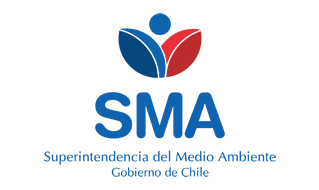 
INFORME DE FISCALIZACIÓN AMBIENTAL
Normas de Emisión
INVERTEC FOOD - PLANTA RENGO 
DFZ-2020-3094-VI-NE


Fecha creación: 13-09-2020

1. RESUMEN
El presente documento da cuenta del informe de examen de la información realizado por la Superintendencia del Medio Ambiente (SMA), al establecimiento industrial “INVERTEC FOOD - PLANTA RENGO”, en el marco de la norma de emisión NE 90/2000 para el reporte del período correspondiente entre ENERO de 2019 y DICIEMBRE de 2019.Entre los principales hallazgos se encuentran:  - No reportar todos los parámetros solicitados- Parámetros superan la norma- No reportar el remuestreo- No reportar los parámetros de la remuestra2. IDENTIFICACIÓN DEL PROYECTO, ACTIVIDAD O FUENTE FISCALIZADA
3. ANTECEDENTES DE LA ACTIVIDAD DE FISCALIZACIÓN
4. ACTIVIDADES DE FISCALIZACIÓN REALIZADAS Y RESULTADOS
	4.1. Identificación de la descarga
	4.2. Resumen de resultados de la información proporcionada
* En color los hallazgos detectados.
5. CONCLUSIONES
6. ANEXOS
RolNombreFirmaAprobadorPATRICIO WALKER HUYGHE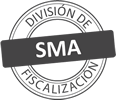 ElaboradorVERONICA ALEJANDRA GONZALEZ DELFINTitular de la actividad, proyecto o fuente fiscalizada:
INVERTEC NATURAL JUICE S A
Titular de la actividad, proyecto o fuente fiscalizada:
INVERTEC NATURAL JUICE S A
RUT o RUN:
96844830-7
RUT o RUN:
96844830-7
Identificación de la actividad, proyecto o fuente fiscalizada:
INVERTEC FOOD - PLANTA RENGO 
Identificación de la actividad, proyecto o fuente fiscalizada:
INVERTEC FOOD - PLANTA RENGO 
Identificación de la actividad, proyecto o fuente fiscalizada:
INVERTEC FOOD - PLANTA RENGO 
Identificación de la actividad, proyecto o fuente fiscalizada:
INVERTEC FOOD - PLANTA RENGO 
Dirección:
CARLOS CONDELL 1899, RENGO, REGIÓN DEL LIBERTADOR GENERAL BERNARDO O'HIGGINS
Región:
REGIÓN DEL LIBERTADOR GENERAL BERNARDO O'HIGGINS
Provincia:
CACHAPOAL
Comuna:
RENGO
Motivo de la Actividad de Fiscalización:Actividad Programada de Seguimiento Ambiental de Normas de Emisión referentes a la descarga de Residuos Líquidos para el período comprendido entre ENERO de 2019 y DICIEMBRE de 2019Materia Específica Objeto de la Fiscalización:Analizar los resultados analíticos de la calidad de los Residuos Líquidos descargados por la actividad industrial individualizada anteriormente, según la siguiente Resolución de Monitoreo (RPM): 
- SISS N° 5207/2011Instrumentos de Gestión Ambiental que Regulan la Actividad Fiscalizada:La Norma de Emisión que regula la actividad es: 
- 90/2000 ESTABLECE NORMA DE EMISION PARA LA REGULACION DE CONTAMINANTES ASOCIADOS A LAS DESCARGAS DE RESIDUOS LIQUIDOS A AGUAS MARINAS Y CONTINENTALES SUPERFICIALESPunto DescargaNormaTabla cumplimientoMes control Tabla CompletaCuerpo receptorN° RPMFecha emisión RPMPUNTO 1 CANAL DE DERRAMENE 90/2000Tabla 1ABRILCANAL DE DERRAME520723-12-2011Período evaluadoN° de hechos constatadosN° de hechos constatadosN° de hechos constatadosN° de hechos constatadosN° de hechos constatadosN° de hechos constatadosN° de hechos constatadosN° de hechos constatadosN° de hechos constatadosN° de hechos constatadosPeríodo evaluado1-23456789Período evaluadoInforma AutoControlEfectúa DescargaReporta en plazoEntrega parámetros solicitadosEntrega con frecuencia solicitadaCaudal se encuentra bajo ResoluciónParámetros se encuentran bajo normaPresenta RemuestraEntrega Parámetro RemuestraInconsistenciaEne-2019SISISISISISINONONO APLICANO APLICAFeb-2019SISISISISISISINO APLICANO APLICANO APLICAMar-2019SISISISISISISINO APLICANO APLICANO APLICAAbr-2019SISINONOSISISINO APLICANO APLICANO APLICAMay-2019SISISISISISINOSINONO APLICAJun-2019SISISINOSISISINO APLICANO APLICANO APLICAJul-2019SISISISISISISINO APLICANO APLICANO APLICAAgo-2019SISISISISISISINO APLICANO APLICANO APLICASep-2019SISISISISISISINO APLICANO APLICANO APLICAOct-2019SISISISISISISISISINO APLICANov-2019SISISISISISISINO APLICANO APLICANO APLICADic-2019SISISISISISISINO APLICANO APLICANO APLICAN° de Hecho ConstatadoExigencia AsociadaDescripción del Hallazgo3Reportar todos los parámetros solicitadosEl titular no informa en su autocontrol la totalidad de los parámetros indicados en su programa de monitoreo, correspondiente al período: 
- PUNTO 1 CANAL DE DERRAME en el período 04-2019
- PUNTO 1 CANAL DE DERRAME en el período 06-20196Parámetros bajo normaSe verifica la superación de los límites máximos normativos y el respectivo nivel de tolerancia establecido en la norma de emisión, correspondiente al período: 
- PUNTO 1 CANAL DE DERRAME en el período 01-2019
- PUNTO 1 CANAL DE DERRAME en el período 05-20197Informar el remuestreoEl titular no reporta la muestra adicional o remuestreo exigido por exceder el límite máximo establecido de algunos parámetros, correspondiente al período: 
- PUNTO 1 CANAL DE DERRAME en el período 01-20198Reportar los parámetros de la remuestraEl titular no reporta todos los parámetros exigidos de la remuestra, correspondiente al período: 
- PUNTO 1 CANAL DE DERRAME en el período 05-2019N° AnexoNombre AnexoNombre archivo1Anexo Informe de Fiscalización - Informes de EnsayoAnexo Informes de Ensayo INVERTEC FOOD - PLANTA RENGO.zip2Anexo Informe de Fiscalización - Comprobante de EnvíoAnexo Comprobante de Envío INVERTEC FOOD - PLANTA RENGO.zip3Anexo Informe de FiscalizaciónAnexo Datos Crudos INVERTEC FOOD - PLANTA RENGO.xlsx